(Ф __- ___)Міністерство освіти і науки УкраїниНаціональний авіаційний університетНавчально-науковий Юридичний інститут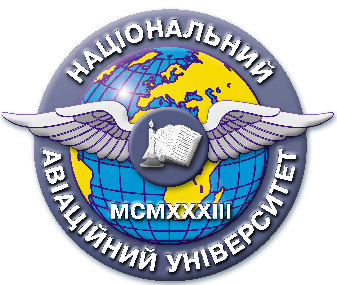 Система менеджменту якостіНАВЧАЛЬНО-МЕТОДИЧНИЙ КОМПЛЕКС навчальної дисципліни«Порівняльне кримінальне право»  для галузі знань   08 «Право»	спеціальність:      081 «Право»СМЯ НАУ НМК 13.01.03-01-2017КИЇВНавчально-методичний комплекс розробив:професор кафедри ___________________                    Лихова С.Я.                                                                                         підпис                               П.І.Б.Навчально-методичний комплекс обговорено та схвалено на засіданні кафедри кримінального права і процесу, протокол №____                                                              повна назва кафедривід «___» ____________ 20___р.                                                                             Завідувач  кафедри _____________   ______________                                                                                                                             підпис                                      П.І.Б.Навчально-методичний комплекс обговорено та схвалено на засіданні НМРР ________, протокол № ____  від «___» ____________ 20___р.                            Голова НМРР   _____________   _____________                                                                                                            підпис                                      П.І.Б.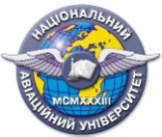 Система менеджменту якостіНавчально-методичний комплекснавчальної дисципліни«Порівняльне кримінальне право»ШифрдокументаСМЯ НАУ НМК 13.01.03.- 01 – 2017Система менеджменту якостіНавчально-методичний комплекснавчальної дисципліни«Порівняльне кримінальне право»Стор. 2 з 2Стор. 2 з 2